REPUBLIKA HRVATSKA 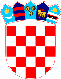 VUKOVARSKO SRIJEMSKA ŽUPANIJA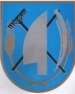  OPĆINA TOVARNIKJEDINSTVENI UPRAVNI ODJEL KLASA:  112-04/22-01/06URBROJ: 2196-28-01-22-3Tovarnik, 17.06.2022. Na temelju članka 19. stavka 6. a u vezi s člankom 29. stavkom 3.  Zakona o službenicima i namještenicima u lokalnoj i područnoj (regionalnoj) samoupravi („Narodne novine“  broj 86/08, 61/11, 04/18, 112/19) načelnik  Općine Tovarnik  o b j a v lj u j e OPIS POSLOVA I PODATCI O PLAĆI ZA RADNO MJESTO PROČELNIKA JEDINSTVENOG UPRAVNOG ODJELA OPĆINE TOVARNIK 1. OPIS POSLOVA:  rukovodi Upravnim odjelom, obavlja najsloženije poslove iz djelokruga Upravnog odjela, organizira, usmjerava i usklađuje rad Upravnog odjelaosigurava pravovremeno izvršavanje poslova i zadataka; brine o zakonitom i učinkovitom radu Upravnog odjela u odnosu na obveze Općinskog načelnika i Vijećadonosi rješenje o prijmu u službu, rasporedu na radno mjesto te o drugim pravima i obavezama službenika (rješenja o godišnjem odmoru, rješenja o dopustima i s.)  kao i o prestanku službe,koordinira rad i obavlja nadzor nad radom službenika i namještenika,obavlja sve kadrovske poslove poduzima mjere za utvrđenje odgovornosti za povrede službene dužnosti,vodi evidenciju radnog vremenatemeljem Zakona o lokalnoj i područnoj (regionalnoj) samoupravi donosi rješenje  o početku obnašanja dužnosti općinskog načelnika,donosi rješenja o plaćama općinskog načelnika sukladno Zakonu o  plaćama u lokalnoj i područnoj regionalnoj samoupravi,Približan postotak vremena koji je potreban za obavljanje naprijed nabrojanih poslova: 20% odlučuje o najsloženijim stručnim pitanjima iz područja komunalnog gospodarstva, prostornog planiranja i zaštite okoliša, društvenih djelatnosti, pripreme i provođenja akata u vezi gospodarenja nekretninama u vlasništvu Općine Tovarnik te poslova iz područja opće uprave te pomaže službenicima odjela  u radu na najsloženijim predmetima vodi registar nekretnina  u vlasništvu općinevodi registar koncesijavodi upravni postupak i rješava u upravnim stvarimadonosi rješenja o komunalnom doprinosudonosi rješenja o naknadi za zadržavanje nezakonito izgrađenih zgrada u prostoruizrađuje razna izvješća iz svog djelokruga rada 	Približan postotak vremena koji je potreban za obavljanje naprijed nabrojanih poslova: 20% sudjeluje u pripremi općih i pojedinačnih akata koje donosi Općinsko vijeće i Općinski načelnikobavlja stručnu pripremu i obradu sjednica općinskog vijeća, sređuje i čuva izvornu dokumentaciju općinskog vijeća i općinskog načelnika priprema prijedloge programa javnih potreba u kulturi, sportu, socijalnoj skrbi i dr.priprema prijedloge programa građenja i održavanja komunalne infrastrukture, korištenja sredstava ostvarenih od zakupa i prodaje poljoprivrednog zemljišta i druge  programesavjetuje i pomaže Općinskom načelniku i predsjedniku Općinskog vijeća, članovima Općinskog vijeća, predsjednicima Komisija, Odbora, Mjesnih odbora u pripremanju dnevnog reda sjednica i radnih sastanaka, te priprema potrebne dokumentacijesurađuje sa državnim, javnim i drugim institucijama u poslovima iz svoje ovlastidostavlja akte Vijeća i načelnika na objavu u službeno glasilodostavlja opće akte donesene na sjednici Općinskog vijeća na nadzorvrši objavu dokumenata i akata putem web stranica iz svoje nadležnostiPribližan postotak vremena koji je potreban za obavljanje naprijed nabrojanih poslova: 20% izrađuje Plan nabave  i kontrolira postupke jednostavne nabavevodi registar ugovora po kojima se obavljaju plaćanja iz Proračunapriprema ugovore o zakupu, kupoprodaji i druge ugovoredaje stručna tumačenja zakona i općih akata te njihovu primjenuprati propise iz nadležnosti odjela Približan postotak vremena koji je potreban za obavljanje naprijed nabrojanih poslova: 20% sudjeluje u sastavljanju Izjave o fiskalnoj odgovornosti iz svoje nadležnostiupravlja vlastitim pogonom Općine Tovarnik kao organizacijske jedinice jedinstvenog upravnog odjelaobavlja i druge poslove po nalogu općinskog načelnika 	Približan postotak vremena koji je potreban za obavljanje naprijed nabrojanih poslova: 20% 2. PODATCI O PLAĆI plaću pročelnika jedinstvenog upravnog odjela  Općine Tovarnik čini umnožak koeficijenta složenosti poslova radnog mjesta na koje je  službenik  raspoređen odnosno  6,00  i osnovice za obračun plaće u iznosu od 1.800,00 kn bruto , uvećan za 0,5% za svaku navršenu godinu radnog staža.OPĆINSKI NAČELNIKAnđelko Dobročinac, dipl.ing.  